      Принято                                                                                         Утвержденона педагогическом совете                                                                Директор СОШ№88    Протокол №                                                                                    имени К.Бобулова   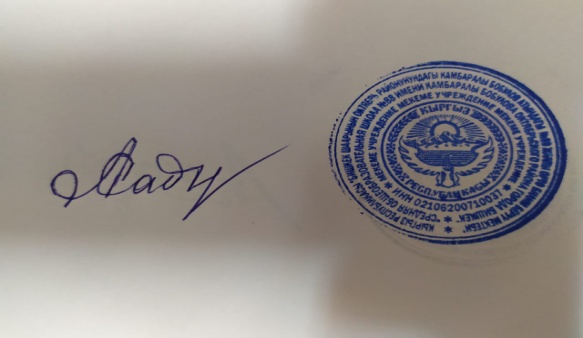   от 30.08.2019года                                                                            ________Садырбаева А.А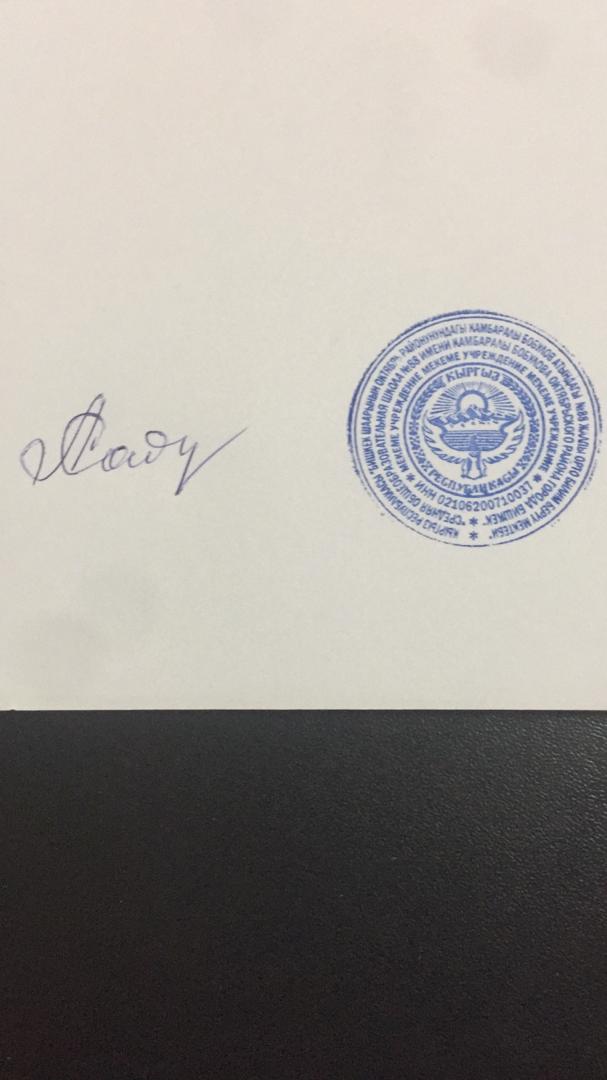                                                                                                                «30»08.2019г.Положениеоб официальном сайте СОШ №88 имени К.Бобулова        1.Общие положения 1.1.    Положение об официальном сайте образовательной организации (далее – Положение)   разработано в соответствии с «Законом об образовании», Правилами размещения на официальном сайте образовательной организации  в информационно-телекоммуникационной сети «Интернет» и обновления информации  об образовательной организации, «О внесении изменений в Правила размещения на официальном сайте образовательной организации в информационно-телекоммуникационной сети «Интернет» и обновления информации об образовательной организации». Положение определяет статус, основные понятия, принципы организации и ведения официального сайта средней общеобразовательной школы № 88 имени К.Бобулова. Функционирование официального сайта  СОШ № 88 имени К.Бобулова регламентируется действующим законодательством КР, Уставом школы, Положением, приказом руководителя образовательного учреждения. Официальный сайт школы является электронным общедоступным информационным ресурсом, размещенным в сети "Интернет". Целями создания официального сайта  являются: обеспечение открытости деятельности образовательного учреждения; реализация прав граждан на доступ к открытой информации при соблюдении норм профессиональной этики педагогической деятельности и норм информационной безопасности;реализация принципов единства культурного и образовательного пространства, демократического государственно-общественного управления образовательным учреждением;информирование общественности о развитии и результатах уставной деятельности               СОШ №88 имени К.Бобулова, поступлении и расходовании материальных и финансовых средств;  защита прав и интересов участников образовательного процесса.         1.5.  Положение регулирует 	информационную структуру официального сайта школы                в сети "Интернет", порядок размещения и обновления информации, а также порядок                 обеспечения его функционирования. 1.6.Положение принимается Общим собранием работников школы и утверждается          руководителем. Информационная структура официального сайта СОШ № 88 имени                К.БобуловаИнформационный ресурс официального сайта  школы формируется  из общественно-значимой информации в соответствии с уставной деятельностью образовательного учреждения для всех участников образовательного процесса, деловых партнеров, заинтересованных лиц. Информационный ресурс официального сайта школы является открытым и общедоступным. Информация официального сайта школы излагается общеупотребительными словами (понятными широкой аудитории) на русском, кыргызском языках. Официальный сайт СОШ №88 имени К.Бобулова является структурным компонентом единого информационного образовательного пространства Кыргызской Республики. Ссылка на официальный сайт Министерства образования и науки КР обязательна. Информация, размещаемая на официальном сайте школы, не должна: нарушать права субъектов персональных данных; нарушать авторское право; содержать ненормативную лексику; унижать честь, достоинство и деловую репутацию физических и юридических лиц; содержать государственную, коммерческую или иную специально охраняемую тайну; содержать информационные материалы, содержащие призывы к насилию  и насильственному изменению основ конституционного строя, разжигающие социальную, расовую, межнациональную и религиозную рознь, пропаганду наркомании, экстремистских религиозных и политических идей; содержать материалы, запрещенные к опубликованию законодательством КР; противоречить профессиональной этике в педагогической деятельности.      2.5. Размещение информации рекламно-коммерческого характера допускается только  по      согласованию с руководителем  школы.       2.6. Информационная структура официального сайта определяется  в                   соответствии с задачами реализации государственной политики в сфере образования.       2.7. Информационная структура официального сайта формируется из двух                видов информационных материалов: обязательных к размещению на сайте школы                  и всех сопутствующих .       2.8. СОШ № 88 имени К.Бобулова размещает на официальном сайте информацию в соответствии с Законом КР                        « О доступе к информации, находящейся в ведении государственных органов МСУ КР»,               Законом КР  « О гарантиях и свободе доступа к информации»   от 24.01.2019года.      2.8.1. Иную информацию, которая размещается, опубликовывается по решению                  образовательной  организации и (или) размещение, опубликование которой являются                    обязательными в   соответствии с законодательством КР. Порядок размещения и обновления информации на официальном сайте СОШ №88 имени К.Бобулова.Образовательная организация обеспечивает координацию работ по информационному наполнению официального сайта. Образовательная организация самостоятельно обеспечивает: размещение материалов на официальном сайте  в текстовой и (или) табличной формах, а также в форме копий документов; доступ к размещенной информации без использования программного обеспечения, установка которого на технические средства пользователя информации требует заключения лицензионного или иного соглашения с правообладателем программного обеспечения, предусматривающего взимание с пользователя информации платы; защиту информации от уничтожения, модификации и блокирования доступа к ней,  а также иных неправомерных действий в отношении нее; возможность копирования информации на резервный носитель, обеспечивающий  ее восстановление; защиту от копирования структуры сайта; возможность поиска и копирования фрагментов текста средствами веб-обозревателя ("индексирование в поисковой системе"); возможность их сохранения на технических средствах пользователей и допускающем после сохранения возможность поиска и копирования произвольного фрагмента текста средствами соответствующей программы для просмотра ("документ в электронной форме"); постоянную поддержку официального сайта в работоспособном состоянии; взаимодействие с внешними информационно-телекоммуникационными сетями, сетью "Интернет"; разграничение доступа персонала и пользователей к ресурсам официального сайта  и правам на изменение информации. Содержание официального сайта формируется на основе информации,         предоставляемой участниками образовательного процесса образовательного учреждения. Подготовка и размещение информационных материалов инвариантного блока официального сайта регламентируется приказом директора. Список лиц, обеспечивающих подготовку, обновление и размещение материалов инвариантного блока официального сайта, обязательно предоставляемой информации и возникающих в связи с этим зон ответственности, утверждается приказом руководителя школы. Официальный сайт размещается по адресу: https://88.edubish.kg/  с обязательным предоставлением информации об адресе вышестоящему органу управления образованием. Адрес электронной почты  ( 88-shkola@mail.ru) отражаются на официальном бланке образовательного учреждения. При изменении Eстава и иных документов школы, подлежащих размещению на официальном сайте СОШ № 88 имени К.Бобулова, обновление соответствующих разделов сайта производится не позднее 20 рабочих дней после утверждения указанных документов.            4. Ответственность и обязанности за обеспечение функционирования                                официального сайта АСОШ № 2     4.1. Обязанности лиц, назначенных приказом руководителя СОШ № 88 имени К.Бобулова: своевременное и достоверное предоставление информации ответственному лицу  для обновления инвариантного и вариативного блоков; предоставление информации о достижениях и новостях не реже 1 раза в 2 недели. При разделении обязанностей по обеспечению функционирования официального сайта школы между участниками образовательного процесса обязанности каждого прописываются в приказе руководителя. Дисциплинарная и иная предусмотренная действующим законодательством КР ответственность за качество, своевременность и достоверность информационных материалов возлагается на ответственных лиц СОШ № 88 имени К.Бобулова, согласно п. 3.5 Положения. Лица, ответственные за функционирование официального сайта школы, несут ответственность: за отсутствие на официальном сайте школы  информации, предусмотренной п. 2.8 Положения; за нарушение сроков обновления информации в соответствии с пп. 3.8, 4.3 Положения; за размещение на официальном сайте школы  информации, противоречащей пп. 2.4, 2.5 Положения; за размещение на официальном сайте школы  недостоверной информации. 